Publicado en Puebla de Híjar (Teruel) el 16/02/2023 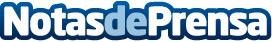 Bifeedoo presenta un pienso ecológico para gallinas ponedoras capaz de lograr una cáscara más duraEste pienso especial aporta alrededor de un 10% más de calcio en la ración de las gallinas que el pienso ecológico gallinas ponedoras, siendo principalmente indicado para momentos puntuales de estrés de los animales a raíz de, por ejemplo, altas temperaturas.Datos de contacto:Indalecio QuerolBiffeedoo978821602Nota de prensa publicada en: https://www.notasdeprensa.es/bifeedoo-presenta-un-pienso-ecologico-para Categorias: Nacional Sociedad Aragón Veterinaria Industria Alimentaria Bienestar http://www.notasdeprensa.es